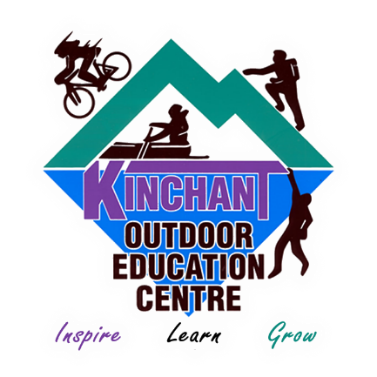 Kinchant Dam Outdoor Education Centre Kinchant Dam Outdoor Education Centre Kinchant Dam Outdoor Education Centre    Activity Overview Years 7-10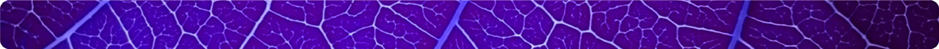    Activity Overview Years 7-10   Activity Overview Years 7-10   Activity Overview Years 7-10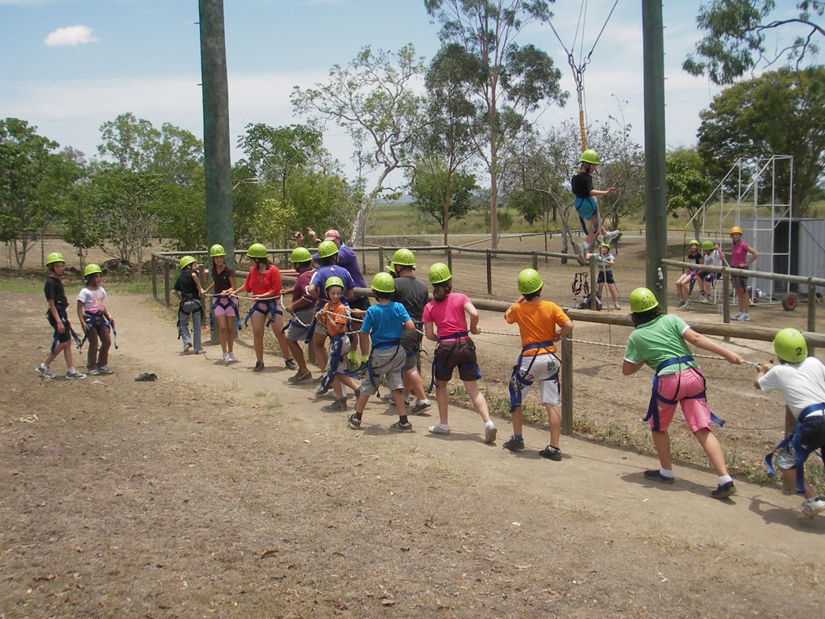 Activity Objective (Aim):  Students will participate in a giant swing activity to strengthen their understanding of the core focus objectives that align with the school’s chosen program.Program Core Focus Objectives Activity Objective (Aim):  Students will participate in a giant swing activity to strengthen their understanding of the core focus objectives that align with the school’s chosen program.Program Core Focus Objectives Activity Objective (Aim):  Students will participate in a giant swing activity to strengthen their understanding of the core focus objectives that align with the school’s chosen program.Program Core Focus Objectives Activity Objective (Aim):  Students will participate in a giant swing activity to strengthen their understanding of the core focus objectives that align with the school’s chosen program.Program Core Focus Objectives Team WorkCooperationNegotiation Decision MakingParticipationReflectingGoal SettingRespectBuilding TrustAccepting DiversityCommunicationActive Listening Team WorkCooperationNegotiation Decision MakingParticipationReflectingGoal SettingRespectBuilding TrustAccepting DiversityCommunicationActive Listening Team WorkCooperationNegotiation Decision MakingParticipationReflectingGoal SettingRespectBuilding TrustAccepting DiversityCommunicationActive Listening ResilienceSelf ControlAvoid FrustrationControl their emotions appropriatelyPerseverance Give new tasks a go When something doesn’t work the first time give it another go (be flexible)Overcome obstacles SupportAsk for helpBe trustworthy and dependable Take care of themselves and others, have social networks form where you can seek supportEvidence of Learning: Evidence of Learning: Evidence of Learning: Evidence of Learning: TeamworkStudents canNegotiate their personal limits.Make informed personal decisions.Reflect on their personal experience.Set goals to achieve greater personal targets.Build trust amongst their activity group to ensure emotional safety.Accept that different group members have different limitations.Demonstrate purposeful listeningTeamworkStudents canNegotiate their personal limits.Make informed personal decisions.Reflect on their personal experience.Set goals to achieve greater personal targets.Build trust amongst their activity group to ensure emotional safety.Accept that different group members have different limitations.Demonstrate purposeful listeningResilienceStudents canIdentify situations that lead to stress Identify appropriate strategies to manage stress and regulate behaviourImplement appropriate strategies to manage stress and moderate emotions Understand the difference between appropriate and inappropriate emotions Understand the impact of their emotional responses on others Demonstrate appropriate emotions Identify situations where emotions can negatively impact on your actions Identify unfamiliar situationsUndertake and persist with short tasks within the limits of personal safetyHave the courage to try unfamiliar challenges  Reflect on unfavourable outcomes to understand why results were not achievedPersist with tasks when faced with challenges Adapt their approach where first attempts were not successful Monitor and evaluate progressSeek and respond to feedbackAnalyse progress to reflect on possible solutions Devise strategies and formulate plans to assists in the completion of challenging tasks Identify situations that feel safe or seemingly  unsafe, approaching new situations with confidenceIdentify own strength as well as group strengths that can be useful in achieving goalsSeek and respond to feedback Know who they can go to for helpAsk an appropriate person for assistanceDiscuss elements of a task that they are unsure aboutSpecifically articulate what they are seeking Identify positive ways to initiate conversations (interpersonal skills)Identify people and situations with which the feel a sense of familiarity or belonging   Respond to the feelings, needs and interests of othersBe cooperativeBe sincere – say what you mean and mean what you sayBe reliable Own up to mistakesDescribe factors that contribute to positive relationshipsIdentify and explain factors that influence effective communication Describe characteristics of cooperative behaviourIdentify evidence of positive behaviour in group activities Assess the extent to which individual roles and responsibilities enhance group cohesion and the achievement of personal and group objectives Assess individual and group decision making processesResilienceStudents canIdentify situations that lead to stress Identify appropriate strategies to manage stress and regulate behaviourImplement appropriate strategies to manage stress and moderate emotions Understand the difference between appropriate and inappropriate emotions Understand the impact of their emotional responses on others Demonstrate appropriate emotions Identify situations where emotions can negatively impact on your actions Identify unfamiliar situationsUndertake and persist with short tasks within the limits of personal safetyHave the courage to try unfamiliar challenges  Reflect on unfavourable outcomes to understand why results were not achievedPersist with tasks when faced with challenges Adapt their approach where first attempts were not successful Monitor and evaluate progressSeek and respond to feedbackAnalyse progress to reflect on possible solutions Devise strategies and formulate plans to assists in the completion of challenging tasks Identify situations that feel safe or seemingly  unsafe, approaching new situations with confidenceIdentify own strength as well as group strengths that can be useful in achieving goalsSeek and respond to feedback Know who they can go to for helpAsk an appropriate person for assistanceDiscuss elements of a task that they are unsure aboutSpecifically articulate what they are seeking Identify positive ways to initiate conversations (interpersonal skills)Identify people and situations with which the feel a sense of familiarity or belonging   Respond to the feelings, needs and interests of othersBe cooperativeBe sincere – say what you mean and mean what you sayBe reliable Own up to mistakesDescribe factors that contribute to positive relationshipsIdentify and explain factors that influence effective communication Describe characteristics of cooperative behaviourIdentify evidence of positive behaviour in group activities Assess the extent to which individual roles and responsibilities enhance group cohesion and the achievement of personal and group objectives Assess individual and group decision making processesCurriculum Links:			 Teamwork and ResilienceCurriculum Links:			 Teamwork and ResilienceCurriculum Links:			 Teamwork and ResilienceCurriculum Links:			 Teamwork and ResilienceHPEHPEHASSHASS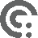 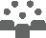 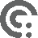 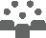 Personal Social and Community HealthInvestigate the benefits to individuals and communities of valuing diversity and promoting inclusivity (ACPPS079)Evaluate factors that shape identities and critically analyse how individuals impact the identities of others (ACPPS089)Investigate how empathy and ethical decision making contribute to respectful relationships (ACPPS093)Analyse factors that influence emotions, and develop strategies to demonstrate empathy and sensitivity. (ACPPS075)Movement and Physical ActivityEvaluate and justify reasons for decisions and choices of action when solving movement challenges (ACPMP087)Devise, implement and refine strategies demonstrating leadership and collaboration skills when working in groups or teams (ACPMP105)Practise and apply personal and social skills when undertaking a range of roles in physical activities (ACPMP086)Personal Social and Community HealthInvestigate the benefits to individuals and communities of valuing diversity and promoting inclusivity (ACPPS079)Evaluate factors that shape identities and critically analyse how individuals impact the identities of others (ACPPS089)Investigate how empathy and ethical decision making contribute to respectful relationships (ACPPS093)Analyse factors that influence emotions, and develop strategies to demonstrate empathy and sensitivity. (ACPPS075)Movement and Physical ActivityEvaluate and justify reasons for decisions and choices of action when solving movement challenges (ACPMP087)Devise, implement and refine strategies demonstrating leadership and collaboration skills when working in groups or teams (ACPMP105)Practise and apply personal and social skills when undertaking a range of roles in physical activities (ACPMP086)Civics and Citizenship Knowledge and UnderstandingHow values, including freedom, respect, inclusion, civility, responsibility, compassion, equality and a ‘fair go’, can promote cohesion within Australian society (ACHCK052)Civics and Citizenship SkillsAppreciate multiple perspectives and use strategies to mediate differences (ACHCS057)Account for different interpretations and points of view (ACHCS085)Account for different interpretations and points of view (ACHCS098)Civics and Citizenship Knowledge and UnderstandingHow values, including freedom, respect, inclusion, civility, responsibility, compassion, equality and a ‘fair go’, can promote cohesion within Australian society (ACHCK052)Civics and Citizenship SkillsAppreciate multiple perspectives and use strategies to mediate differences (ACHCS057)Account for different interpretations and points of view (ACHCS085)Account for different interpretations and points of view (ACHCS098)General CapabilitiesGeneral CapabilitiesGeneral CapabilitiesGeneral CapabilitiesPersonal and Social Capability 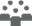 Personal and Social Capability Critical and Creative Thinking Critical and Creative Thinking Self-awareness• Recognise personal qualities and achievements  • Develop reflective practice • Understand themselves as learners• Recognise emotionsSelf-management• Express emotions appropriately• Develop self-discipline and set goals   • Become confident, resilient and adaptableSocial management• Communicate effectively • Work collaboratively • Make decisionsSocial awareness• Appreciate diverse perspectives• Work collaboratively • Make decisionsSelf-awareness• Recognise personal qualities and achievements  • Develop reflective practice • Understand themselves as learners• Recognise emotionsSelf-management• Express emotions appropriately• Develop self-discipline and set goals   • Become confident, resilient and adaptableSocial management• Communicate effectively • Work collaboratively • Make decisionsSocial awareness• Appreciate diverse perspectives• Work collaboratively • Make decisionsInquiring, identifying, exploring and organising information and ideas• Pose QuestionsReflecting on thinking and processes• Reflect on the process• Transfer knowledge into a new contextInquiring, identifying, exploring and organising information and ideas• Pose QuestionsReflecting on thinking and processes• Reflect on the process• Transfer knowledge into a new context